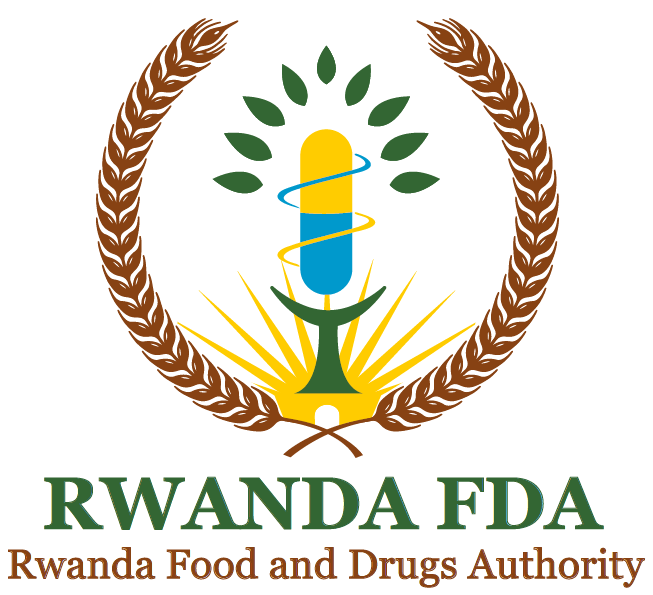 REGULATIONS GOVERNING LICENSING OF PUBLIC AND PRIVATE MANUFACTURERS, DISTRIBUTORS, WHOLESALERS AND RETAILERS OF MEDICAL PRODUCTS(Rwanda FDA Law No 003/2018 of 09/02/2018, Article 9)REGULATION DEVELOPMENT HISTORY Document Revision HistoryADOPTION AND APPROVAL OF THE REGULATIONSIn EXERCISE of the powers conferred upon Rwanda Food and Drugs Authority by Article N° 9 of the Law N° 003/2018 of 09/02/2018 establishing Rwanda FDA and determining its mission, organization and functioning, hereby ADOPTS and ISSUES these Regulations No.: FDISM/FDIC/TRG/001 Rev_3 governing Licensing of public and private manufacturers, distributors, wholesalers and retailers of Medical Products on this ……………….Dr. Emile BIENVENUDirector GeneralTABLE OF CONTENTSCHAPTER ONE: GENERAL PROVISIONSArticle One: Purpose of these RegulationsThese Regulations enforce the legal framework for application, inspection, storage, distribution, and licensing of public and private manufacturers, distributors, wholesalers and retailers of Medical Products.Article 2: Citation These Regulations are cited as the “Regulations FDISM/FDIC/TRG/001 Rev_ 3, governing licensing of public and private manufacturers, distributors, wholesalers and retailers of medical products.”Article 3: ScopeThese Regulations apply to public, and private manufacturers, distributors, wholesalers and retailers of medical products involved in the manufacture, storage, sale, distribution, and dispensing of medical products. Article 4: DefinitionsIn these Regulations, unless the context otherwise requires, the following terms have meaning ascribed to them:“Applicant” means any person or legal entity established within Rwanda, seeking to obtain or having obtained the authorization to manufacture, store, distribute, wholesale and retail medical products; “Authority” means the Rwanda Food and Drugs Authority or its acronym “Rwanda FDA”, established by Law N° 003/2018 of 09/02/2018. “Authorization” means a legal document granted by Rwanda Food and Drugs Authority to an applicant under the Law No 003/2018 of 09/02/2018, it includes licenses, permits, and certificates.“Authorized person in a distribution/wholesale of medical products” is an individual recognized by the authority as having the necessary basic scientific and technical background and experience. Authorized person(s) is responsible for procuring, purchasing, selling, supplying, importing, exporting, storage and distribution of medical products.“Authorized person in a manufacturing facility” is an individual recognized by the authority as having the necessary basic scientific and technical background and experience. Authorized person(s) is responsible for the release of batches of finished product for sale or distribution. The batch documentation of a batch of a finished product must be signed by an authorized person from the production department and the batch test results by an authorized person from the quality control department before batch release.“Authorized person in a retail of medical products” is an individual recognized by the authority as having the necessary basic scientific and technical background and experience. Authorized person(s) is responsible for procuring medical products from licensed supplier (s), storage and dispensing medical products directly to the patients.“Conflict of interest” means any interest in any business related to medicines declared by the inspector that may affect or reasonably perceived to affect the quality or the result of his work or remediation.“Critical observation” means an observation describing a situation that will most likely result in a non-compliant product or a situation that may result in immediate or latent health risk and any observation that involves fraud, misrepresentation, or falsification of products or data.“Critical equipment” means any piece of equipment, instrumentation, or systems, whose malfunction or failure may cause variation in the quality and safety of the medical products.“Distribution” means the procuring, purchasing, holding, storing, selling, supplying, importing, exporting, or movement of products regulated by the Authority.“Distributor” means a person or organization who receives, stores, warehouses, handles, holds, offers, markets or displays medical products. A distributor shall be an entity that is appropriately authorized by the competent authority to perform the intended function as prescribed in these Regulations, and which can be held accountable for its activities. These include but not limited to governments at all levels, public and private health and storage facilities, manufacturers of finished products, importers, exporters, distributors, wholesalers, suppliers, retailers. “Fiscal year” means an accounting period that begins on July 1 and ends on June 30.“Good distribution practices or its acronym “GDP” means that part of quality assurance that ensures that the quality of a product is maintained by means of adequate control of the numerous activities which occur during the distribution process as well as providing a tool to secure the distribution system from falsified, unapproved, illegally imported, stolen, substandard, adulterated or misbranded products.“Good Storage Practices (GSP)” is that part of quality assurance that ensures that the quality of a product is maintained by means of adequate control throughout the storage thereof. “Good manufacturing practices or its acronym “GMP” means that part of quality assurance which ensures that products are consistently produced and controlled to the quality standards appropriate to their intended use and as required by the marketing authorization.“Good storage practices or its acronym “GSP” means that part of quality assurance that ensures that the quality of products is maintained by means of adequate control throughout the storage thereof.“Herbal medicine” means a medical product with a label identifying it’s dosage that contains one or more substances of natural origin that are derived from plants. “Inspector” means a person appointed, authorized and designated by the Authority in accordance with laws tasked with performing inspection-related duties. “Manufacturer” means a company that carries out at least one step of manufacture.“Medical product” includes human and veterinary drug, human and animal vaccines and other biological products used in clinical as drug, herbal medicines and human and veterinary medical devices.“Minister of health” means the “Person” a physical or legal entity responsible for health.“Owner of premises” means a person authorized to deal in the business of storage, transport and distribution of medical products.“Packaging”, means all operations, including labelling and relabelling, that a bulk product has to undergo in order to become a finished product. Filling of a sterile product under aseptic conditions or a product intended to be terminally sterilized, would not normally be regarded as part of packaging. “Packaging material” means any material, including printed material, employed in the packaging of a medical product, but excluding any outer packaging used for transportation or shipment. Packaging materials are referred to as primary or secondary according to whether or not they are intended to be in direct contact with the product.“Pharmaceutical product” means any substance capable of preventing, treating human or animal diseases and any other substance intended for administration to a human being or an animal in order to diagnose diseases, restore, correct or carry out modification of organic or mental functions. It also means products used in disinfecting premises where food and drugs are manufactured, prepared or stored, cleaning hospitals, equipment and farmhouses.“Premises” means any plot of land, buildings or boats, aircrafts, vehicles, a part of a building, channels, yards, a place of storage, annexed to a building, or part of that building, carriage or receptacle of any kind, whether open or closed.“Production”, means all operations involved in the preparation of a medical product, from receipt of materials, through processing, packaging and repackaging, labelling and relabelling, to completion of the finished product.“Raw material” means any substance, reagent, or solvent which is intended for use in the production of an active substance and from which the active substance is not directly manufactured or extracted.“Suspension/Revocation of a license” means an annulment of the license issued to manufacturer, storage facility, distributor, wholesaler, retailer of medical products due to violation of conditions of issue.“Registration certificate” means an authorization issued to the registered company for indefinite period.“Retailer” is an entity that is authorized to carry on the business of dispensing or providing medical products directly to a patient.  “Tariff/Fees” Includes any charge made or levied in connections with services rendered by the Authority.“Wholesaler” is an entity that is authorized to carry on the business of selling medical products in large quantities to other authorized sellers with the exception of dispensing or providing medical products directly to a patient.In these Regulations, the following verbal forms are used: “Shall” indicates a requirement;“Should” indicates a recommendation;“May” indicates a permission; and “Can” indicates a possibility or a capabilityCHAPTER II: LICENSING AND INSPECTIONSArticle 5: Obligation to obtain premise registration certificate and premise license Any activity related to the manufacture, storage, import, export, sale, packaging, distribution, supply and transport of pharmaceutical products, human and animal vaccines and other biological products used in clinical as drugs, medical devices, poisonous product, medicated cosmetics, herbal medicines and any other health commodities must be registered and licensed.All premises, facilities, establishments and companies throughout the supply chain must be registered and possess a valid premise license. The premise registration certificate and license for premises used for carrying out activities under Paragraph 1 this article of this Regulation is granted by the Authority. The requirements to obtain a registration certificate and license to operate are detailed in the relevant guidelines.The Authority shall conduct an inspection for confirmation of the compliance to the licensing requirements in order to grant or re-grant a premise license or approval of a substantial modification.A premise license to manufacture, store, distribute, wholesale and retail medical products shall not be granted where the Authority finds the applicant not complying with the requirements prescribed in these Regulations and relevant regulatory documents. The premise license may be suspended or withdrawn if any of the conditions under which it was granted, is violated.Article 6: Application for premise registration and premise license An application shall be made to the Authority addressed to the Director General of Rwanda FDA, accompanied by all required documents as described in the relevant guidelines.An application is considered to be complete on submission of all required documents provided in the relevant guidelines on licensing of public and private manufacturers, distributors, wholesalers and retailers of medical Products. An incomplete application shall be rejected until all requirements are fulfilled. Article 7: Conditions for registration and licensing of a premiseEvery premise dealing with medical products shall be made of permanent building materials, durable and located away from sites or activities that would comprise the safety, quality and efficacy of medical products.Premises shall be designed, constructed, adapted, and maintained to suit the operations carried out and to facilitate cleaning and maintenance, provide maximum protection against the entry of insects, birds, or animals, minimize the risk of errors and contamination having regard to the type and stage of manufacturing which the buildings and facilities are used for. All manufacturing facilities for medical products, shall comply with GMP requirements according to the Regulations governing Good Manufacturing Practices of medical products.Premises involved in storing, distribution, wholesaling and retailing of medical products shall comply with the GSP & GDP principles, pharmacovigilance system and have minimum space and height requirements as detailed in the guidelines for Good Storage and Good Distribution Practices of medical products, guidelines on safety and vigilance of medical products and health technology and guidelines for licensing of public and private manufacturers, distributors, wholesalers and retailers of medical products respectivelyArticle 8: Inspection of premises for suitabilityThe Authority shall inspect all public and private premises involved in the manufacture, storage, distribution, wholesale and retail of medical products to determine the compliance with Rwanda FDA requirements upon receipt of a complete application.Premises that do not comply with the requirements for licensing shall not be eligible for consideration of a premise license. Article 9: Appointment of inspectorsThe Authority shall appoint inspectors to inspect public and private premises involved in the manufacture, storage, distribution, wholesale and retail of medical products. The inspectors shall have the relevant qualification in terms of academic education, training, and experience to effectively take part in the inspection.Article 10: Conflict of InterestTo avoid any conflict of interest, all inspectors declare any conflict of interest upon appointment.Article 11: Powers of inspectorsTo enforce compliance for conducting inspections, an inspector appointed following these Regulations shall, upon production of evidence that he/she is so authorized:At any reasonable time to enter any premises, other than premises used only as a private dwelling house, where he/she has reason to believe it is necessary to visit, including any premises of any person who carries out any of the activities referred to in these Regulations;To carry out at those premises during the visit, inspections, examinations, tests, and analyses as he/she considers necessary;To require the production of, inspect and take copies of extracts from any book, document, data or record in whatever form it is held at, or in the case of computer data or records accessible at the premises;To take possession of any samples for examination and analysis and any other article, substance, book, document, data or record in whatever form they are held at, or in the case of computer data or records accessible at, the premises;To question any person whom, he/she finds at the premises and has reasonable cause to believe can give relevant information;To require any person to afford he/she such assistance as considered necessary concerning any matter within that person's control, to which that person has responsibilities; andTo require, as considered necessary, any person to afford he/she such facilities as may reasonably require that person to afford. Nothing in this paragraph shall be taken to compel the production by any person of a document of which he/she would on grounds of legal professional privilege be entitled to withhold production To perform his or her duties with respect, confidentiality, humility and with integrity.CHAPTER III: PERSONNELArticle 12: Key Personnel for the medical products manufacturing facilityA manufacturing facility shall at least have the following key personnel:Head of production; Head of quality assurance;Head of quality control; and Authorized person.A manufacturer shall formally notify the Authority of the name of authorized person appointed by the manufacturer and the specific functions which have been delegated to such persons for the purpose of approval. Key posts shall be occupied by full-time personnel.Article 13: Academic qualifications of key personnelThe necessary qualifications of the key personnel are detailed by the Authority in the relevant guidelines on licensing of public and private manufacturers, distributors, wholesalers and retailers of medical Products.Article 14: TrainingA manufacturer shall provide trainings according to written program for all the personnel whose duties take them into production areas or into control laboratories including the technical, maintenance and cleaning personnel, and any other personnel whose activities could affect the quality of the product.Article 15: Authorized person for medical store, distributors, wholesalers and retailers of medical productsThe necessary qualifications of the authorized person will be detailed by the Authority in the relevant guidelines on licensing of public and private manufacturers, distributors, wholesalers and retailers of medical products.Article 16: Requirements to be granted registration certificate and premise license The guideline on licensing of public and private manufacturers, distributors, wholesalers and retailers of medical products details the premise license requirements for applicants based on the type of activities carried out. The applicant is required to fulfill all the requirements as per the guidelines and comply with the premise standard before the registration certificate and premise license is granted.Article 17: Requirements to re-grant, renew a premise license or approval of a substantial modificationThe applicant shall inform the Authority of any substantial modification carried out for the purpose of its approval. For critical substantial modification, the applicant shall wait for the written approval of the Authority before the implementation of the requested substantial modification. The types of substantial modification are detailed in the relevant guidelines on licensing of public and private manufacturers, distributors, wholesalers and retailers of medical products.The Authority shall conduct inspection for confirmation of the compliance requirements in order to re-grant a premise license or approval of a major substantial modification. The requirements for renewal and substantial modification are detailed in the relevant guidelines on licensing of public and private manufacturers, distributors, wholesalers and retailers of medical products.All applications for renewal of the premise license shall be submitted annually by 30th April. Any premise with expired premise license shall be closed until the license is renewed.An incomplete application for renewal shall be rejected until all requirements are fulfilled. The applicant is subjected to fines on submission of the completed dossier after the expired premise license for operating without a valid premise license. Operating without a valid premise license for a period of six months, the application shall be submitted as a new application in accordance with requirements for new application provided in the relevant guidelines for licensing of public and private manufacturers, distributors, wholesalers and retailers of medical products and the administrative fines for operating without a valid premise license shall be applicable pursuant to article 28 of this Regulations.CHAPTER IV: VALIDITY OF AN AUTHORIZATIONArticle 18: Validity of an authorization A premise license shall be valid for a period of twelve (12) months of the fiscal year renewable. All premise licenses issued by the Authority shall expire by 30th June of the same year. A premise license is issued to an applicant and shall not be transferred to another applicant or premise without prior written approval of the Authority. Any change(s) to the information contained on the premise license shall be notified to the Authority within a period of five (5) working days. Article 19: Establishment of Licensing and Inspection technical and advisory CommitteeThe Authority shall establish technical and/or advisory committees comprising of internal and/or external experts from different fields and scientific research to advise the Authority on licensing and inspection regulatory matters with clear terms of reference. Article 20: Publication of inspected, registered and licensed premisesInspected, registered, licensed, and un-functional premises as well as premises with revoked, suspended premise licenses shall be published monthly on the Rwanda FDA website, and on any other media, as the Authority may decide from time to time.The list of retail pharmacies on duty roster shall be published quarterly on the Rwanda FDA website, and on any other media, as the Authority may decide from time to time.Article 21: Display of the authorization certificateThe registration certificate, premise license and license to practice profession shall be conspicuously displayed in the authorized premise.Article 22: Display of a sign postAn authorized premise shall be identified by a clearly displayed sign post containing the registration certificate number, name of the premise, names and telephone number of the authorized person.Article 23: Good Distribution PracticeThe medical products manufacturers, distributors or wholesalers shall have systems, facilities and operations that comply with the Good Distribution Practice Regulations and Guidelines, as adopted by the Authority.Article 24: Transport and delivery validation The distributor shall be responsible for qualification of all transportation or vehicles used in the transportation of medical products to ensure medical product safety and quality. The requirements for transport and delivery qualification are described in the relevant guidelines.Article 25: Good Manufacturing PracticeThe manufacturer of a medical product shall have systems, facilities and operations that comply with the Good Manufacturing Practice Regulations and Guidelines, as adopted by the Authority.Article 26: Good Dispensing PracticeThe medical products retail seller/dispenser and hospital pharmacies shall have systems, facilities and operations that comply with the Good Dispensing Practice Guidelines, as adopted by the Authority.Article 27: Documentation and related controlsAll records including but not limited to invoices, purchase orders, import authorizations, sales and distribution records, throughout the supply chain; for all medical products and administrative records of the staff shall be properly kept and be readily available to the inspection service when requested for or needed.All entry and exit of medical products must be approved by the authorized person. Reports on the distribution of controlled substances shall be submitted to the Authority on Quarterly basis.CHAPTER V: FINAL PROVISIONSArticle 28: Administrative sanctionsAny person who contravenes the provisions of these Regulations, shall be liable to the administrative measures and sanctions under Annex A; which comprises of administrative fines for:Manufacturing, importation, sale, storage and distribution of substandard, unapproved, counterfeit/falsified, expired and fraudulent regulated products.  Illegal opening of premises closed by the Rwanda FDA. Absence of an authorized person in an authorized premise dealing with regulated products.Operating without operational license.Operating without valid operational license. Closure of the pharmacy which is officially on duty. Production without production manager or/ quality control manager.Transport of regulated products in unacceptable conditions.Failing to ensure that narcotics and other controlled substances are kept in a secured cupboard.Failure to provide prescriptions/reports for distribution of narcotics and controlled products at the time of inspection.Any change to the authorization without notifying the Authority within the prescribed timelinesRelocation without notifying the Authority.Obstruction of inspectors from Rwanda Food and Drugs AuthorityArticle 29: Other Regulatory Actions The Authority shall take other regulatory actions based on Minor, Major and Critical non-compliances as recommended by the inspectors when making decisions on the outcome of inspections:Minor non-compliances imply: Corrective action within a given time frame Request for compliance report Major non-compliances imply:Issue warning letterTemporary withdrawal or suspension of the license to operate.Critical non-compliances imply:Temporarily closure of the premise, Revocation of the license to operateNot granting the license to operate.Article 30: Warning The Authority may issue a warning letter to the licensed premise under the following conditions:If non-related and non-licensed activities are found to be performed in the licensed premise. The information on which the appoval was given is later found falseThe circumstances under which the approval was given no longer exist and the Authority not informed.Minor malpractices or non-conformances that may not affect the quality and safety of the products manufactured, stored, or distributed.Article 31: Suspension of the premise licenseThe Authority may suspend a licensed premise if it is satisfied that:Repeated violations of the conditions that triggered a warning letter as stated in article 30.The premise is operating without an authorized personThe licensed premise made a false or misleading statement or misrepresentation in the application; Alteration or modification of the premises and/or equipment after approval by the Authority.The premises in which the product or part thereof is manufactured, packaged or stored are unsuitable for the manufacturing, packaging or storing of the product;Performing activities that are not in the scope of the premise licenseAny of the conditions under which the premise license was issued no longer existThe suspension of the license shall set out the reason for the proposed suspension, any corrective action required to be taken and the time within which it shall be taken. The notice of suspension shall take effect immediately or not earlier than 15 days after the notice was given. The suspension of the license shall not exceed six (6) months. The suspension has effect until the specified duration or when the Authority revokes by written notice.Article 32: Revocation of premise licenseThe Authority may revoke the premise license if:Repeated violations of the regulatory administrative sanction or decisionThe suspended premise fails to provide the corrective actions within the timeline stated during the suspension of the premise license.Premise license has been suspended for a period of more than 12 months.The premise perform malpractices that affect the health or safety of patientsIt is necessary to do so in order to prevent injury to the health or safety of patients, users or other persons.Abandonment of the licensed activitiesBankruptcy or liquidation of the licensee The notice of revocation shall take effect immediately or not earlier than 15 days after the notice was given.Article 33: ReinstatementA licensee whose license/certificate is revoked may be reinstated in registered/licensed premises after three (3) years from the day his or her revocation was issued. However, in the interests of the service, a licensee whose revocation has been issued may be reinstated in registered/licensed premises before the expiration of three (3) years.Article 34: ProhibitionsNo person or entity shall manufacture, store, distribute, wholesale or retail medical products without prior authorization from the Authority.No pharmacy importing pharmaceutical products and medical devices shall sell them on a wholesale basis to other pharmacies in the same category. Article 35: Guidelines and GuidanceThe Authority shall issue guidelines and guidance necessary for the implementation of these Regulations and shall be adhered to by the applicantArticle 38: Appeals and ReviewAn authorization holder or applicant may notify the Authority of his or her grounds when he/she:Objects to any suspension or revocation of the authorization, or any notice served;Objects to the refusal of authorization or the imposition of any condition may notify the Authority of his desire to make written representations to, or be or appear before and be heard by, a person appointed by the Authority for that purpose.Any person aggrieved by a decision of the Authority may appeal to the Authority for review of a decision within thirty (30) working days from the date of the notice. The Authority shall within thirty (30) working days from the date of receiving the written notification and make its own decision whether to vary, reject or uphold the decision.Where the Authority receives notification pursuant to provisions of paragraph 1 of this Article, the Authority shall appoint a person to consider the matter. The person appointed shall determine the procedure to be followed concerning the consideration of any objection.The person appointed by the Authority, shall consider any written or oral objections made by the objector or complainant in support of its objection, and shall make a recommendation to the Authority. A recommendation shall be made in writing to the Authority, and a copy of it shall be sent to the complainant concerned, or to its nominated representative. The Authority shall take into account any recommendation made within fourteen days of receipt of such recommendation.The Authority shall inform the complainant whether it accepts the recommendation and, if not, the reasons for its decision.If a person is dissatisfied with a decision after review, he/she may appeal to the supervising Authority of Authority or the Minister whose decision shall be final.Article 38: Closure of business activity Where the owner of the premise plans to close down the business, he/she shall formally notify the Authority and inform the appropriate management of the medical products within the timelines specified in the relevant guidelines on Licensing of public and private Manufacturers, Distributors, Wholesalers and Retailers of Medical Products.Article 39: Commencement These Regulations shall enter into force on the date of signature and publication. All prior provisions contrary to these Regulations are hereby repealed.END OF DOCUMENTDRAFT ZERO 05/11/2019ADOPTION BY RWANDA FDA14/12/2019STAKEHOLDERS CONSULTATION 29/12/2019ADOPTION OF STAKEHOLDERS’ COMMENTS02/12/2020DATE FOR COMING INTO EFFECT 28/09/2022Date of revisionRevision numberChanges made and/or reasons for revision10/01/20200First Issue02/10/20201The title of the Regulations was renamed as “Regulations Governing Licensing to Manufacture, to Operate as Wholesale and Retail Seller of Medical Products” instead of “Regulations governing licensing to manufacture pharmaceutical products or to operate as wholesale or a retail seller of pharmaceutical products”26/01/20222The title of the Regulations was renamed as Regulations Governing Licensing of Public and Private Manufacturers, Distributors, Wholesalers and Retailers of Medical Products instead of “Regulations Governing Licensing to Manufacture, to Operate as Wholesale and Retail Seller of Medical Products”.Requirements for licensing of public and private institutions have been included.24/08/20223Article 6: Application for premise registration and license to operate was revised for rejection of incomplete application Article 7: Conditions for registration of a premise, Article 9: Appointment of inspectors, Article 10: Conflict of interest, Article 11: Powers of inspectors, were added in CHAPTER II of these RegulationsArticle 17: Requirements to re-grant, renew a license to operate or approval of a substantial modification for submission of all applications for renewal by 30th April of the fiscal year.Article 18: Validity of an authorization. The validity for all license to operate shall follow the fiscal year of starting from 1st July to 30th JuneArticle 25: Transport and delivery validation, was added in CHAPTER III of these RegulationsArticle 28: Annex A was generated from these RegulationsArticle 33: Closure of business activity, was added in CHAPTER VEditorial changes have been made for adoption of the new Regulations format 